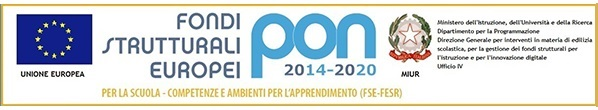 ISTITUTO COMPRENSIVO “G. PASCOLI”di Scuola dell’Infanzia, Primaria e Secondaria di I GradoP.zza Paolo Ercole, 6 – 15023 Felizzano (AL)Tel. 0131-791122 – FAX 0131-791395   CF: 96034370062www.icpascoli-felizzano.edu.it  - email: alic81800q@istruzione.it – PEC: alic81800q@pec.istruzione.itI sottoscritti / Padre _______________________________________________________________ Madre _______________________________________________________________ Esercenti la patria potestà  genitoriale  dell’alunno/a_____________________________________________frequentante la Scuola____________________ _________________________ classe _____________ avvalendosi delle disposizioni in materia di autocertificazione e consapevole/i delle pene stabilite per false attestazioni e mendaci dichiarazioni, Consapevole/i della necessità prevista dalla legge che, stante la minore età, l’alunno/a debba essere opportunamente tutelato e salvaguardato da ogni possibile pericolo lungo il tragitto in entrata e in uscita da scuola. D I C H I A R A / D I C H I A R A N O1. che provvederà/ provvederanno all’ accompagnamento del minore a scuola sia all’inizio che al termine delle lezioni; 2. che, in caso di personale impedimento, vengono sin d’ora designate in sostituzione per tali incombenze le sotto elencate figure adulte di riferimento delle quali si allega fotocopia documento di riconoscimento. * * la Fotocopia del documento è richiesta solo se non già prodotta lo scorso anno Adulti designati per Il riaffido del minore                                                        Firma leggibile     ……………………………………………………………                                                 …………………………………….    ……………………………………………………………                                                 …………………………………….    ……………………………………………………………                                                 …………………………………….3. che la/e persona/e su indicata/e si dichiara/no disponibile/i a ricevere l’incarico a provvedere personalmente al ritiro dell’alunno/a da scuola, acquisendone la connessa responsabilità anche in ordine alla vigilanza sul minore; 4. che in caso di occasionale modifica e/o di impossibilità sopravvenuta alle regolari modalità di accompagnamento di cui ai punti sopra indicati, il/i sottoscritto/i si impegnano a inoltrare alla scuola una tempestiva comunicazione scritta contenente le variazioni.Data _________________		                                                 Firma di entrambi genitori                                                                                                                 1) ………………………………………………                                                                                                                              2) ….. ……………………………………………			Il sottoscritto, consapevole delle conseguenze amministrative e penali per chi rilasci dichiarazioni non corrispondenti a verità, ai sensi del DPR 245/2000, dichiara di aver effettuato la scelta/richiesta in osservanza delle disposizioni sulla responsabilità genitoriale di cui agli artt. 316, 337 ter e 337 quater del codice civile, che richiedono il consenso di entrambi i genitori.                                                                                                                                         Firma Genitore